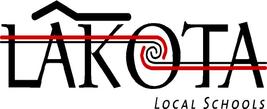 Reimbursement for License Renewal and Completion of Ohio Reading Praxis Test      Contract language 19.02 and MOU #1Name _________________________________________ Employee ID (EE) ________________ Date of Request ______________Grade Level/Department ____________ Building ____________ Current License Expiration Date: __________________Requested amount of reimbursement: ____________      Employee Signature:  __________________________________________________Attach test results for Praxis and proof of payment for both.Amount Approved: ______________Reason for Denied Payment:Incomplete Application ________Outside the calendar year _________Other _______Authorized Signature ____________________________________________